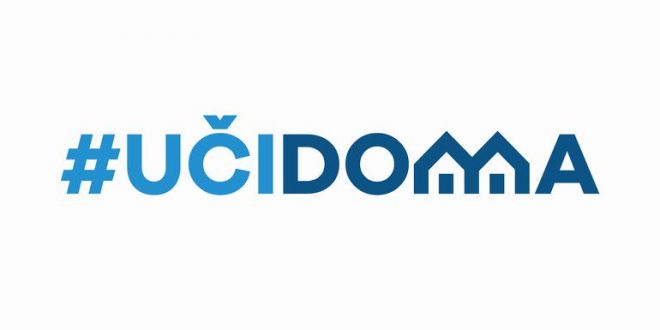 SEDMIČNI PLAN RADA PO PREDMETIMA ZA PERIOD  21.04.2020. – 24.04.2020.RAZRED I PREDMET: GEOGRAFIJA   NASTAVNIK/CI: ROSA VLAHOVIĆ, OLIVERA NOVAKOVIĆ, PETKO VUKOVIĆRAZRED I PREDMET: GEOGRAFIJA   NASTAVNIK/CI: ROSA VLAHOVIĆ, OLIVERA NOVAKOVIĆ, PETKO VUKOVIĆRAZRED I PREDMET: GEOGRAFIJA   NASTAVNIK/CI: ROSA VLAHOVIĆ, OLIVERA NOVAKOVIĆ, PETKO VUKOVIĆRAZRED I PREDMET: GEOGRAFIJA   NASTAVNIK/CI: ROSA VLAHOVIĆ, OLIVERA NOVAKOVIĆ, PETKO VUKOVIĆRAZRED I PREDMET: GEOGRAFIJA   NASTAVNIK/CI: ROSA VLAHOVIĆ, OLIVERA NOVAKOVIĆ, PETKO VUKOVIĆDANISHODIAKTIVNOSTISADRŽAJ/POJMOVINAČIN KOMUNIKACIJEPONEDELJAK20.04.2020.UTORAK21.04.2020.VII R: G-Objasne značaj šuma za život na ZemljiIstražuju, čitaju, bilježe, odgovaraju na pitanjaBiosfera,prasume,savane,stepe,pustinje,tajge,tundra sredozemno rastinjeViber, TV, Classroome-platformaUTORAK21.04.2020.VIII R: G-Opisuju stare civilizacije Maja,Asteka I InkaIstražuju, čitaju, pronalaze u atlasu, odgovaraju na pitanjaMaje,Asteci,InkeViber, TV,Classroome-platformaSRIJEDA22.04.2020.IX  R: G-Opisuju Sjevernu Crnu GoruIstražuju, čitaju, pišu,prate prezentacije Sjeverna Crna Gora,planinski vijenci,kanjoni,kotline,rijekeViber, TV,Classroom,e-platformaSRIJEDA22.04.2020.Viber, TV,Classroom,e-platformaSRIJEDA22.04.2020.Viber, TV,Classroom,e-platformaČETVRTAK23.04.2020.PETAK24.04.2020.POVRATNA INFORMACIJA U TOKU SEDMICE